Лексическая тема «Осень»Лексическая тема «Осень»Лексическая тема «Осень»Лексическая тема «Осень»Лексическая тема «Осень»Лексическая тема «Осень»Лексическая тема «Осень»Лексическая тема «Осень»Лексическая тема «Осень»Лексическая тема «Осень»Развитие дыхания: «Листья желтые летят»Развитие дыхания: «Листья желтые летят»Развитие дыхания: «Листья желтые летят»Развитие дыхания: «Листья желтые летят»Развитие дыхания: «Листья желтые летят»Развитие дыхания: «Листья желтые летят»Развитие дыхания: «Листья желтые летят»Развитие дыхания: «Листья желтые летят»Развитие дыхания: «Листья желтые летят»Развитие дыхания: «Листья желтые летят»Ветер листьями играет,
Листья с веток обрывает,
Листья жёлтые летят
Прямо на руки ребят!Ветер листьями играет,
Листья с веток обрывает,
Листья жёлтые летят
Прямо на руки ребят!Ветер листьями играет,
Листья с веток обрывает,
Листья жёлтые летят
Прямо на руки ребят!Ветер листьями играет,
Листья с веток обрывает,
Листья жёлтые летят
Прямо на руки ребят!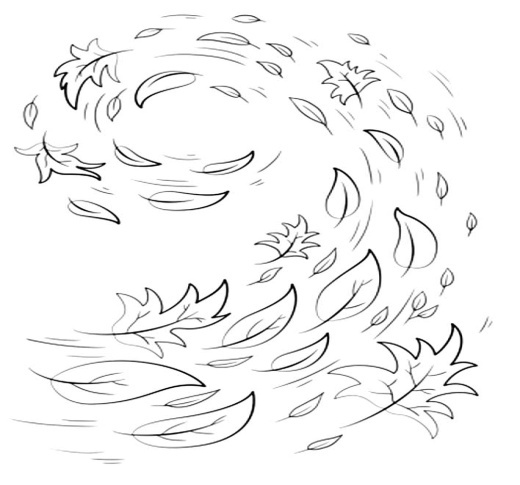 Губы в улыбке, зубы разомкнуты. Дуть на высунутый язык, лежащий на нижней губе на листочек. Листочек лежит на ладошке у ребенка.Губы в улыбке, зубы разомкнуты. Дуть на высунутый язык, лежащий на нижней губе на листочек. Листочек лежит на ладошке у ребенка.Губы в улыбке, зубы разомкнуты. Дуть на высунутый язык, лежащий на нижней губе на листочек. Листочек лежит на ладошке у ребенка.Губы в улыбке, зубы разомкнуты. Дуть на высунутый язык, лежащий на нижней губе на листочек. Листочек лежит на ладошке у ребенка.Губы в улыбке, зубы разомкнуты. Дуть на высунутый язык, лежащий на нижней губе на листочек. Листочек лежит на ладошке у ребенка.Губы в улыбке, зубы разомкнуты. Дуть на высунутый язык, лежащий на нижней губе на листочек. Листочек лежит на ладошке у ребенка.Губы в улыбке, зубы разомкнуты. Дуть на высунутый язык, лежащий на нижней губе на листочек. Листочек лежит на ладошке у ребенка.Губы в улыбке, зубы разомкнуты. Дуть на высунутый язык, лежащий на нижней губе на листочек. Листочек лежит на ладошке у ребенка.Губы в улыбке, зубы разомкнуты. Дуть на высунутый язык, лежащий на нижней губе на листочек. Листочек лежит на ладошке у ребенка.Губы в улыбке, зубы разомкнуты. Дуть на высунутый язык, лежащий на нижней губе на листочек. Листочек лежит на ладошке у ребенка.Фонематического слуха:Фонематического слуха:Фонематического слуха:Фонематического слуха:Фонематического слуха:Фонематического слуха:Фонематического слуха:Фонематического слуха:Фонематического слуха:Фонематического слуха:Кап – кап – капТак – так - такКап – кап – капТак – так - такКап – кап – капТак – так - такКап – кап – капТак – так - так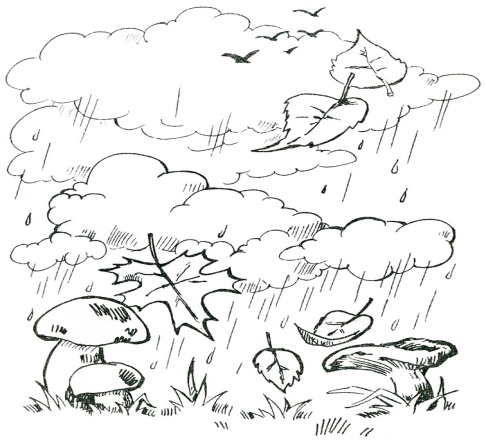 Попеременно выставлять прямые руки вперёд – «ловить капли» - вдох;На выдохе произносить слоги.Попеременно выставлять прямые руки вперёд – «ловить капли» - вдох;На выдохе произносить слоги.Попеременно выставлять прямые руки вперёд – «ловить капли» - вдох;На выдохе произносить слоги.Попеременно выставлять прямые руки вперёд – «ловить капли» - вдох;На выдохе произносить слоги.Попеременно выставлять прямые руки вперёд – «ловить капли» - вдох;На выдохе произносить слоги.Попеременно выставлять прямые руки вперёд – «ловить капли» - вдох;На выдохе произносить слоги.Попеременно выставлять прямые руки вперёд – «ловить капли» - вдох;На выдохе произносить слоги.Попеременно выставлять прямые руки вперёд – «ловить капли» - вдох;На выдохе произносить слоги.Попеременно выставлять прямые руки вперёд – «ловить капли» - вдох;На выдохе произносить слоги.Попеременно выставлять прямые руки вперёд – «ловить капли» - вдох;На выдохе произносить слоги.Развитие голоса:Развитие голоса:Развитие голоса:Развитие голоса:Развитие голоса:Развитие голоса:Развитие голоса:Развитие голоса:Развитие голоса:Развитие голоса:«Хлюп – хлюп – хлюп!»«Шлёп – шлёп – шлёп!»«Хлюп – хлюп – хлюп!»«Шлёп – шлёп – шлёп!»«Хлюп – хлюп – хлюп!»«Шлёп – шлёп – шлёп!»«Хлюп – хлюп – хлюп!»«Шлёп – шлёп – шлёп!»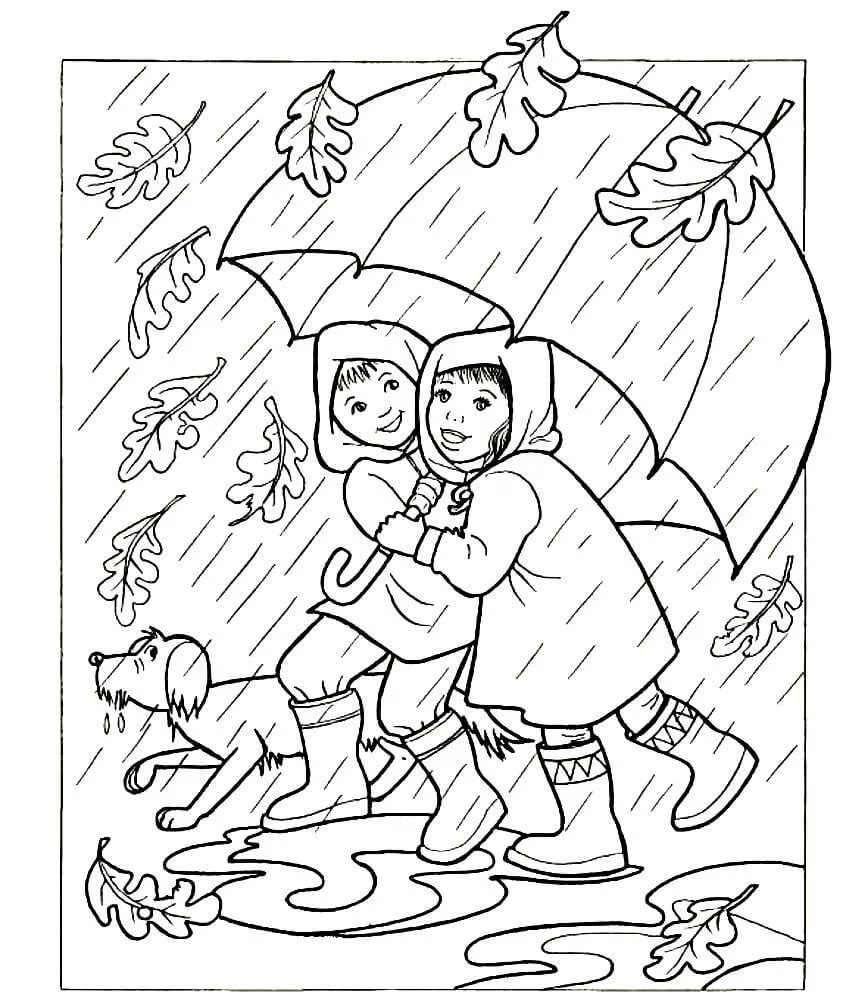  Ходьба на месте – вдох; На выдохе произносить  слоги. Ходьба на месте – вдох; На выдохе произносить  слоги. Ходьба на месте – вдох; На выдохе произносить  слоги. Ходьба на месте – вдох; На выдохе произносить  слоги. Ходьба на месте – вдох; На выдохе произносить  слоги. Ходьба на месте – вдох; На выдохе произносить  слоги. Ходьба на месте – вдох; На выдохе произносить  слоги. Ходьба на месте – вдох; На выдохе произносить  слоги. Ходьба на месте – вдох; На выдохе произносить  слоги. Ходьба на месте – вдох; На выдохе произносить  слоги.Развитие артикуляционной моторики:Развитие артикуляционной моторики:Развитие артикуляционной моторики:Развитие артикуляционной моторики:Развитие артикуляционной моторики:Развитие артикуляционной моторики:Развитие артикуляционной моторики:Развитие артикуляционной моторики:Развитие артикуляционной моторики:Развитие артикуляционной моторики:Шёл однажды По лесу волшебник.Просто так ходил себе, Бродил…Шёл однажды По лесу волшебник.Просто так ходил себе, Бродил…Шёл однажды По лесу волшебник.Просто так ходил себе, Бродил…Шёл однажды По лесу волшебник.Просто так ходил себе, Бродил…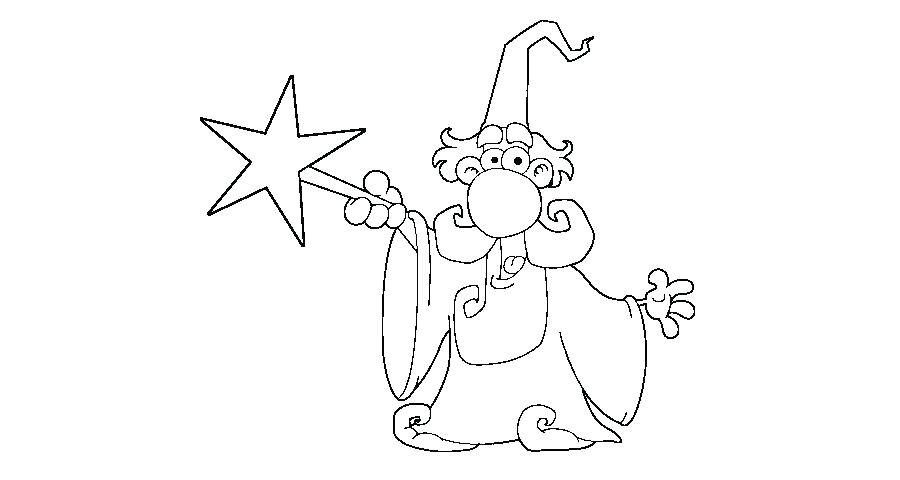 Открыть рот. Кончиком языка толкать поочередно, то верхние, то нижние зубы, так ходит волшебник в лесу.Счет 1-2.  Повторить 10 раз.Открыть рот. Кончиком языка толкать поочередно, то верхние, то нижние зубы, так ходит волшебник в лесу.Счет 1-2.  Повторить 10 раз.Открыть рот. Кончиком языка толкать поочередно, то верхние, то нижние зубы, так ходит волшебник в лесу.Счет 1-2.  Повторить 10 раз.Открыть рот. Кончиком языка толкать поочередно, то верхние, то нижние зубы, так ходит волшебник в лесу.Счет 1-2.  Повторить 10 раз.Открыть рот. Кончиком языка толкать поочередно, то верхние, то нижние зубы, так ходит волшебник в лесу.Счет 1-2.  Повторить 10 раз.Открыть рот. Кончиком языка толкать поочередно, то верхние, то нижние зубы, так ходит волшебник в лесу.Счет 1-2.  Повторить 10 раз.Открыть рот. Кончиком языка толкать поочередно, то верхние, то нижние зубы, так ходит волшебник в лесу.Счет 1-2.  Повторить 10 раз.Открыть рот. Кончиком языка толкать поочередно, то верхние, то нижние зубы, так ходит волшебник в лесу.Счет 1-2.  Повторить 10 раз.Открыть рот. Кончиком языка толкать поочередно, то верхние, то нижние зубы, так ходит волшебник в лесу.Счет 1-2.  Повторить 10 раз.Открыть рот. Кончиком языка толкать поочередно, то верхние, то нижние зубы, так ходит волшебник в лесу.Счет 1-2.  Повторить 10 раз.Оживил он ссохшийся валежник, Липы в сарафаны нарядил,Оживил он ссохшийся валежник, Липы в сарафаны нарядил,Оживил он ссохшийся валежник, Липы в сарафаны нарядил,Оживил он ссохшийся валежник, Липы в сарафаны нарядил,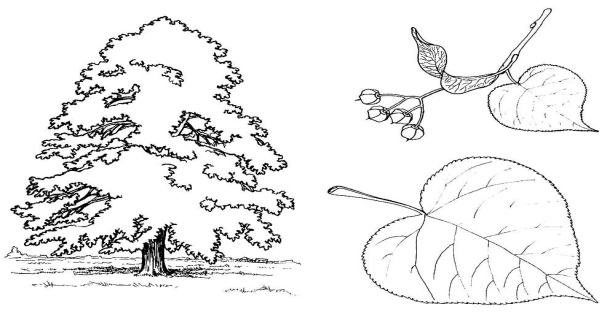 Рот закрыт. Двигая языком по кругу, показывая,  как колдует волшебник волшебной палочкой, с усилием надавливать изнутри на губы.Счет 1-2.  Повторить 10 раз.Рот закрыт. Двигая языком по кругу, показывая,  как колдует волшебник волшебной палочкой, с усилием надавливать изнутри на губы.Счет 1-2.  Повторить 10 раз.Рот закрыт. Двигая языком по кругу, показывая,  как колдует волшебник волшебной палочкой, с усилием надавливать изнутри на губы.Счет 1-2.  Повторить 10 раз.Рот закрыт. Двигая языком по кругу, показывая,  как колдует волшебник волшебной палочкой, с усилием надавливать изнутри на губы.Счет 1-2.  Повторить 10 раз.Рот закрыт. Двигая языком по кругу, показывая,  как колдует волшебник волшебной палочкой, с усилием надавливать изнутри на губы.Счет 1-2.  Повторить 10 раз.Рот закрыт. Двигая языком по кругу, показывая,  как колдует волшебник волшебной палочкой, с усилием надавливать изнутри на губы.Счет 1-2.  Повторить 10 раз.Рот закрыт. Двигая языком по кругу, показывая,  как колдует волшебник волшебной палочкой, с усилием надавливать изнутри на губы.Счет 1-2.  Повторить 10 раз.Рот закрыт. Двигая языком по кругу, показывая,  как колдует волшебник волшебной палочкой, с усилием надавливать изнутри на губы.Счет 1-2.  Повторить 10 раз.Рот закрыт. Двигая языком по кругу, показывая,  как колдует волшебник волшебной палочкой, с усилием надавливать изнутри на губы.Счет 1-2.  Повторить 10 раз.Рот закрыт. Двигая языком по кругу, показывая,  как колдует волшебник волшебной палочкой, с усилием надавливать изнутри на губы.Счет 1-2.  Повторить 10 раз.Бусы алые надел рябинам,Бусы алые надел рябинам,Бусы алые надел рябинам,Бусы алые надел рябинам,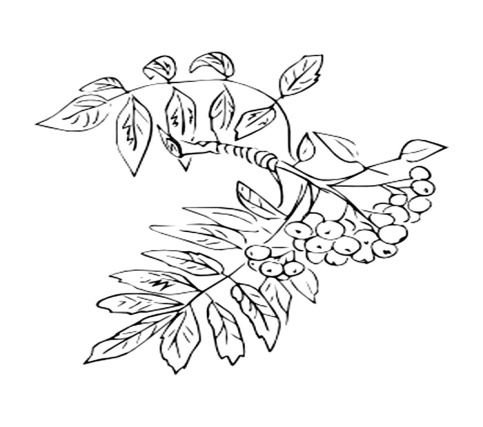 Рот закрыт. Двигая языком вправо – влево, с усилием надавливать изнутри,  то на левую, то на правую щеку, показывая ягодки рябины (бусинки на бусах).Счет 1-2.  Повторить 10 раз.Рот закрыт. Двигая языком вправо – влево, с усилием надавливать изнутри,  то на левую, то на правую щеку, показывая ягодки рябины (бусинки на бусах).Счет 1-2.  Повторить 10 раз.Рот закрыт. Двигая языком вправо – влево, с усилием надавливать изнутри,  то на левую, то на правую щеку, показывая ягодки рябины (бусинки на бусах).Счет 1-2.  Повторить 10 раз.Рот закрыт. Двигая языком вправо – влево, с усилием надавливать изнутри,  то на левую, то на правую щеку, показывая ягодки рябины (бусинки на бусах).Счет 1-2.  Повторить 10 раз.Рот закрыт. Двигая языком вправо – влево, с усилием надавливать изнутри,  то на левую, то на правую щеку, показывая ягодки рябины (бусинки на бусах).Счет 1-2.  Повторить 10 раз.Рот закрыт. Двигая языком вправо – влево, с усилием надавливать изнутри,  то на левую, то на правую щеку, показывая ягодки рябины (бусинки на бусах).Счет 1-2.  Повторить 10 раз.Рот закрыт. Двигая языком вправо – влево, с усилием надавливать изнутри,  то на левую, то на правую щеку, показывая ягодки рябины (бусинки на бусах).Счет 1-2.  Повторить 10 раз.Рот закрыт. Двигая языком вправо – влево, с усилием надавливать изнутри,  то на левую, то на правую щеку, показывая ягодки рябины (бусинки на бусах).Счет 1-2.  Повторить 10 раз.Рот закрыт. Двигая языком вправо – влево, с усилием надавливать изнутри,  то на левую, то на правую щеку, показывая ягодки рябины (бусинки на бусах).Счет 1-2.  Повторить 10 раз.Рот закрыт. Двигая языком вправо – влево, с усилием надавливать изнутри,  то на левую, то на правую щеку, показывая ягодки рябины (бусинки на бусах).Счет 1-2.  Повторить 10 раз.Засверкали в солнечных лучах И червонным золотом старинным Жёлуди раскрасил на дубах.Засверкали в солнечных лучах И червонным золотом старинным Жёлуди раскрасил на дубах.Засверкали в солнечных лучах И червонным золотом старинным Жёлуди раскрасил на дубах.Засверкали в солнечных лучах И червонным золотом старинным Жёлуди раскрасил на дубах.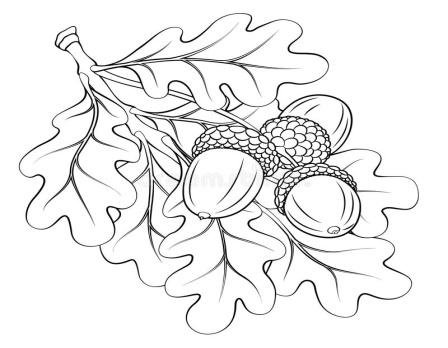 Открыть рот. «Раскрасить» языком нёбо, делая медленные движения от верхних передних зубов вглубь рта и назад.Счет 1-2. Повторить 10  раз.Открыть рот. «Раскрасить» языком нёбо, делая медленные движения от верхних передних зубов вглубь рта и назад.Счет 1-2. Повторить 10  раз.Открыть рот. «Раскрасить» языком нёбо, делая медленные движения от верхних передних зубов вглубь рта и назад.Счет 1-2. Повторить 10  раз.Открыть рот. «Раскрасить» языком нёбо, делая медленные движения от верхних передних зубов вглубь рта и назад.Счет 1-2. Повторить 10  раз.Открыть рот. «Раскрасить» языком нёбо, делая медленные движения от верхних передних зубов вглубь рта и назад.Счет 1-2. Повторить 10  раз.Открыть рот. «Раскрасить» языком нёбо, делая медленные движения от верхних передних зубов вглубь рта и назад.Счет 1-2. Повторить 10  раз.Открыть рот. «Раскрасить» языком нёбо, делая медленные движения от верхних передних зубов вглубь рта и назад.Счет 1-2. Повторить 10  раз.Открыть рот. «Раскрасить» языком нёбо, делая медленные движения от верхних передних зубов вглубь рта и назад.Счет 1-2. Повторить 10  раз.Открыть рот. «Раскрасить» языком нёбо, делая медленные движения от верхних передних зубов вглубь рта и назад.Счет 1-2. Повторить 10  раз.Открыть рот. «Раскрасить» языком нёбо, делая медленные движения от верхних передних зубов вглубь рта и назад.Счет 1-2. Повторить 10  раз.Синей рябью растревожил речку,Синей рябью растревожил речку,Синей рябью растревожил речку,Синей рябью растревожил речку,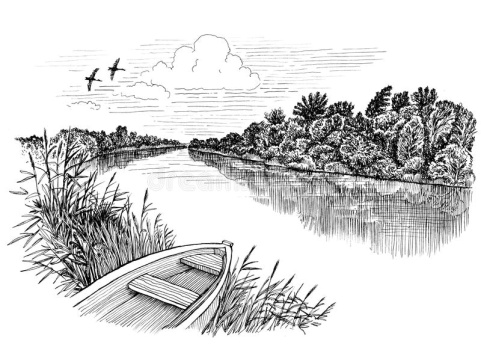 Открыть рот. Поднять язык к верхней губе широким передним краем. Двигать языком по губе, делая движения вперед – назад: сначала медленно, удерживая язык возле губы, потом быстро, добавляя голос: «Бл-бл-бл!».Счет 1-2.  Повторить 10 раз.Открыть рот. Поднять язык к верхней губе широким передним краем. Двигать языком по губе, делая движения вперед – назад: сначала медленно, удерживая язык возле губы, потом быстро, добавляя голос: «Бл-бл-бл!».Счет 1-2.  Повторить 10 раз.Открыть рот. Поднять язык к верхней губе широким передним краем. Двигать языком по губе, делая движения вперед – назад: сначала медленно, удерживая язык возле губы, потом быстро, добавляя голос: «Бл-бл-бл!».Счет 1-2.  Повторить 10 раз.Открыть рот. Поднять язык к верхней губе широким передним краем. Двигать языком по губе, делая движения вперед – назад: сначала медленно, удерживая язык возле губы, потом быстро, добавляя голос: «Бл-бл-бл!».Счет 1-2.  Повторить 10 раз.Открыть рот. Поднять язык к верхней губе широким передним краем. Двигать языком по губе, делая движения вперед – назад: сначала медленно, удерживая язык возле губы, потом быстро, добавляя голос: «Бл-бл-бл!».Счет 1-2.  Повторить 10 раз.Открыть рот. Поднять язык к верхней губе широким передним краем. Двигать языком по губе, делая движения вперед – назад: сначала медленно, удерживая язык возле губы, потом быстро, добавляя голос: «Бл-бл-бл!».Счет 1-2.  Повторить 10 раз.Открыть рот. Поднять язык к верхней губе широким передним краем. Двигать языком по губе, делая движения вперед – назад: сначала медленно, удерживая язык возле губы, потом быстро, добавляя голос: «Бл-бл-бл!».Счет 1-2.  Повторить 10 раз.Открыть рот. Поднять язык к верхней губе широким передним краем. Двигать языком по губе, делая движения вперед – назад: сначала медленно, удерживая язык возле губы, потом быстро, добавляя голос: «Бл-бл-бл!».Счет 1-2.  Повторить 10 раз.Открыть рот. Поднять язык к верхней губе широким передним краем. Двигать языком по губе, делая движения вперед – назад: сначала медленно, удерживая язык возле губы, потом быстро, добавляя голос: «Бл-бл-бл!».Счет 1-2.  Повторить 10 раз.Открыть рот. Поднять язык к верхней губе широким передним краем. Двигать языком по губе, делая движения вперед – назад: сначала медленно, удерживая язык возле губы, потом быстро, добавляя голос: «Бл-бл-бл!».Счет 1-2.  Повторить 10 раз.Пошептался тайно с камышом,Пошептался тайно с камышом,Пошептался тайно с камышом,Пошептался тайно с камышом,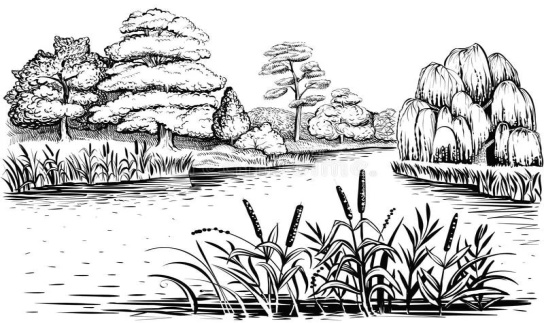 Улыбнуться, открыть рот. Постучать кончиком языка за верхними зубами, шепотом произнося твердый звук [Д].  Улыбнуться, открыть рот. Постучать кончиком языка за верхними зубами, шепотом произнося твердый звук [Д].  Улыбнуться, открыть рот. Постучать кончиком языка за верхними зубами, шепотом произнося твердый звук [Д].  Улыбнуться, открыть рот. Постучать кончиком языка за верхними зубами, шепотом произнося твердый звук [Д].  Улыбнуться, открыть рот. Постучать кончиком языка за верхними зубами, шепотом произнося твердый звук [Д].  Улыбнуться, открыть рот. Постучать кончиком языка за верхними зубами, шепотом произнося твердый звук [Д].  Улыбнуться, открыть рот. Постучать кончиком языка за верхними зубами, шепотом произнося твердый звук [Д].  Улыбнуться, открыть рот. Постучать кончиком языка за верхними зубами, шепотом произнося твердый звук [Д].  Улыбнуться, открыть рот. Постучать кончиком языка за верхними зубами, шепотом произнося твердый звук [Д].  Улыбнуться, открыть рот. Постучать кончиком языка за верхними зубами, шепотом произнося твердый звук [Д].  Ветки ивы закрутил в колечкиИ в деревню дождиком ушёл.Ветки ивы закрутил в колечкиИ в деревню дождиком ушёл.Ветки ивы закрутил в колечкиИ в деревню дождиком ушёл.Ветки ивы закрутил в колечкиИ в деревню дождиком ушёл.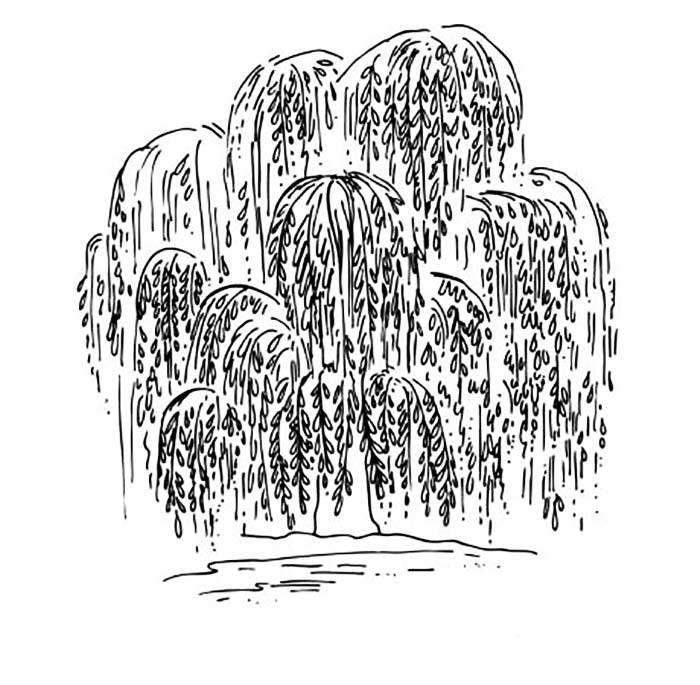 Открыть рот. Положить язык лопаткой на нижнюю губу. Завернуть вверх края языка чашечкой и занести его в рот, « закручивая веточки ивы в колечки».Счет 1-2.  Повторить 10 раз.Открыть рот. Положить язык лопаткой на нижнюю губу. Завернуть вверх края языка чашечкой и занести его в рот, « закручивая веточки ивы в колечки».Счет 1-2.  Повторить 10 раз.Открыть рот. Положить язык лопаткой на нижнюю губу. Завернуть вверх края языка чашечкой и занести его в рот, « закручивая веточки ивы в колечки».Счет 1-2.  Повторить 10 раз.Открыть рот. Положить язык лопаткой на нижнюю губу. Завернуть вверх края языка чашечкой и занести его в рот, « закручивая веточки ивы в колечки».Счет 1-2.  Повторить 10 раз.Открыть рот. Положить язык лопаткой на нижнюю губу. Завернуть вверх края языка чашечкой и занести его в рот, « закручивая веточки ивы в колечки».Счет 1-2.  Повторить 10 раз.Открыть рот. Положить язык лопаткой на нижнюю губу. Завернуть вверх края языка чашечкой и занести его в рот, « закручивая веточки ивы в колечки».Счет 1-2.  Повторить 10 раз.Открыть рот. Положить язык лопаткой на нижнюю губу. Завернуть вверх края языка чашечкой и занести его в рот, « закручивая веточки ивы в колечки».Счет 1-2.  Повторить 10 раз.Открыть рот. Положить язык лопаткой на нижнюю губу. Завернуть вверх края языка чашечкой и занести его в рот, « закручивая веточки ивы в колечки».Счет 1-2.  Повторить 10 раз.Открыть рот. Положить язык лопаткой на нижнюю губу. Завернуть вверх края языка чашечкой и занести его в рот, « закручивая веточки ивы в колечки».Счет 1-2.  Повторить 10 раз.Открыть рот. Положить язык лопаткой на нижнюю губу. Завернуть вверх края языка чашечкой и занести его в рот, « закручивая веточки ивы в колечки».Счет 1-2.  Повторить 10 раз.Это осени сынок-проказник,Средний, тихий ласковый дружок. Жаль, что ни один весёлый праздник, Октябрю не дарит свой флажок.Это осени сынок-проказник,Средний, тихий ласковый дружок. Жаль, что ни один весёлый праздник, Октябрю не дарит свой флажок.Это осени сынок-проказник,Средний, тихий ласковый дружок. Жаль, что ни один весёлый праздник, Октябрю не дарит свой флажок.Это осени сынок-проказник,Средний, тихий ласковый дружок. Жаль, что ни один весёлый праздник, Октябрю не дарит свой флажок.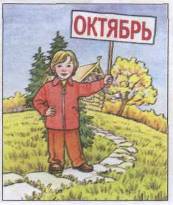 Улыбнуться, старательно растягивая  губы, а затем расслабить их.Счет 1-2.  Повторить 10  раз.Улыбнуться, старательно растягивая  губы, а затем расслабить их.Счет 1-2.  Повторить 10  раз.Улыбнуться, старательно растягивая  губы, а затем расслабить их.Счет 1-2.  Повторить 10  раз.Улыбнуться, старательно растягивая  губы, а затем расслабить их.Счет 1-2.  Повторить 10  раз.Улыбнуться, старательно растягивая  губы, а затем расслабить их.Счет 1-2.  Повторить 10  раз.Улыбнуться, старательно растягивая  губы, а затем расслабить их.Счет 1-2.  Повторить 10  раз.Улыбнуться, старательно растягивая  губы, а затем расслабить их.Счет 1-2.  Повторить 10  раз.Улыбнуться, старательно растягивая  губы, а затем расслабить их.Счет 1-2.  Повторить 10  раз.Улыбнуться, старательно растягивая  губы, а затем расслабить их.Счет 1-2.  Повторить 10  раз.Улыбнуться, старательно растягивая  губы, а затем расслабить их.Счет 1-2.  Повторить 10  раз.Развитие лексики и грамматики:Развитие лексики и грамматики:Развитие лексики и грамматики:Развитие лексики и грамматики:Развитие лексики и грамматики:Развитие лексики и грамматики:Развитие лексики и грамматики:Развитие лексики и грамматики:Развитие лексики и грамматики:Развитие лексики и грамматики:БеседаБеседаБеседаБеседаБеседа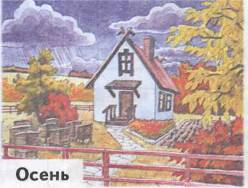 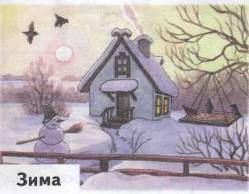 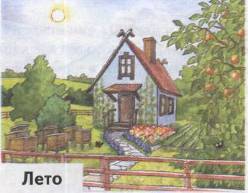 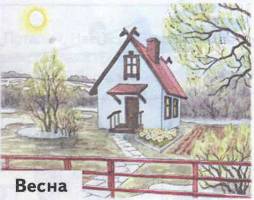 Что изображено на картинке? -… времена года.Вспомни название каждого времени года - … осень, зима, весна и лето. Какое время года сейчас? - … осень.Какое время года было перед осенью? - … лето.Какое время года будет после осени? - … зима.Понаблюдать вместе с ребенком за осенними изменениями в природе.Что изображено на картинке? -… времена года.Вспомни название каждого времени года - … осень, зима, весна и лето. Какое время года сейчас? - … осень.Какое время года было перед осенью? - … лето.Какое время года будет после осени? - … зима.Понаблюдать вместе с ребенком за осенними изменениями в природе.Что изображено на картинке? -… времена года.Вспомни название каждого времени года - … осень, зима, весна и лето. Какое время года сейчас? - … осень.Какое время года было перед осенью? - … лето.Какое время года будет после осени? - … зима.Понаблюдать вместе с ребенком за осенними изменениями в природе.Что изображено на картинке? -… времена года.Вспомни название каждого времени года - … осень, зима, весна и лето. Какое время года сейчас? - … осень.Какое время года было перед осенью? - … лето.Какое время года будет после осени? - … зима.Понаблюдать вместе с ребенком за осенними изменениями в природе.Что изображено на картинке? -… времена года.Вспомни название каждого времени года - … осень, зима, весна и лето. Какое время года сейчас? - … осень.Какое время года было перед осенью? - … лето.Какое время года будет после осени? - … зима.Понаблюдать вместе с ребенком за осенними изменениями в природе.Что изображено на картинке? -… времена года.Вспомни название каждого времени года - … осень, зима, весна и лето. Какое время года сейчас? - … осень.Какое время года было перед осенью? - … лето.Какое время года будет после осени? - … зима.Понаблюдать вместе с ребенком за осенними изменениями в природе.Что изображено на картинке? -… времена года.Вспомни название каждого времени года - … осень, зима, весна и лето. Какое время года сейчас? - … осень.Какое время года было перед осенью? - … лето.Какое время года будет после осени? - … зима.Понаблюдать вместе с ребенком за осенними изменениями в природе.Что изображено на картинке? -… времена года.Вспомни название каждого времени года - … осень, зима, весна и лето. Какое время года сейчас? - … осень.Какое время года было перед осенью? - … лето.Какое время года будет после осени? - … зима.Понаблюдать вместе с ребенком за осенними изменениями в природе.Что изображено на картинке? -… времена года.Вспомни название каждого времени года - … осень, зима, весна и лето. Какое время года сейчас? - … осень.Какое время года было перед осенью? - … лето.Какое время года будет после осени? - … зима.Понаблюдать вместе с ребенком за осенними изменениями в природе.Что изображено на картинке? -… времена года.Вспомни название каждого времени года - … осень, зима, весна и лето. Какое время года сейчас? - … осень.Какое время года было перед осенью? - … лето.Какое время года будет после осени? - … зима.Понаблюдать вместе с ребенком за осенними изменениями в природе.Дидактическая игра «Запомни»Дидактическая игра «Запомни»Дидактическая игра «Запомни»Дидактическая игра «Запомни»Дидактическая игра «Запомни»Выучи  названия осенних месяцевВыучи  названия осенних месяцевВыучи  названия осенних месяцевВыучи  названия осенних месяцевВыучи  названия осенних месяцев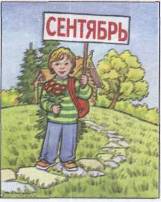 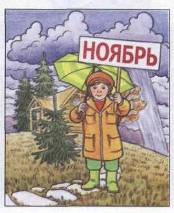 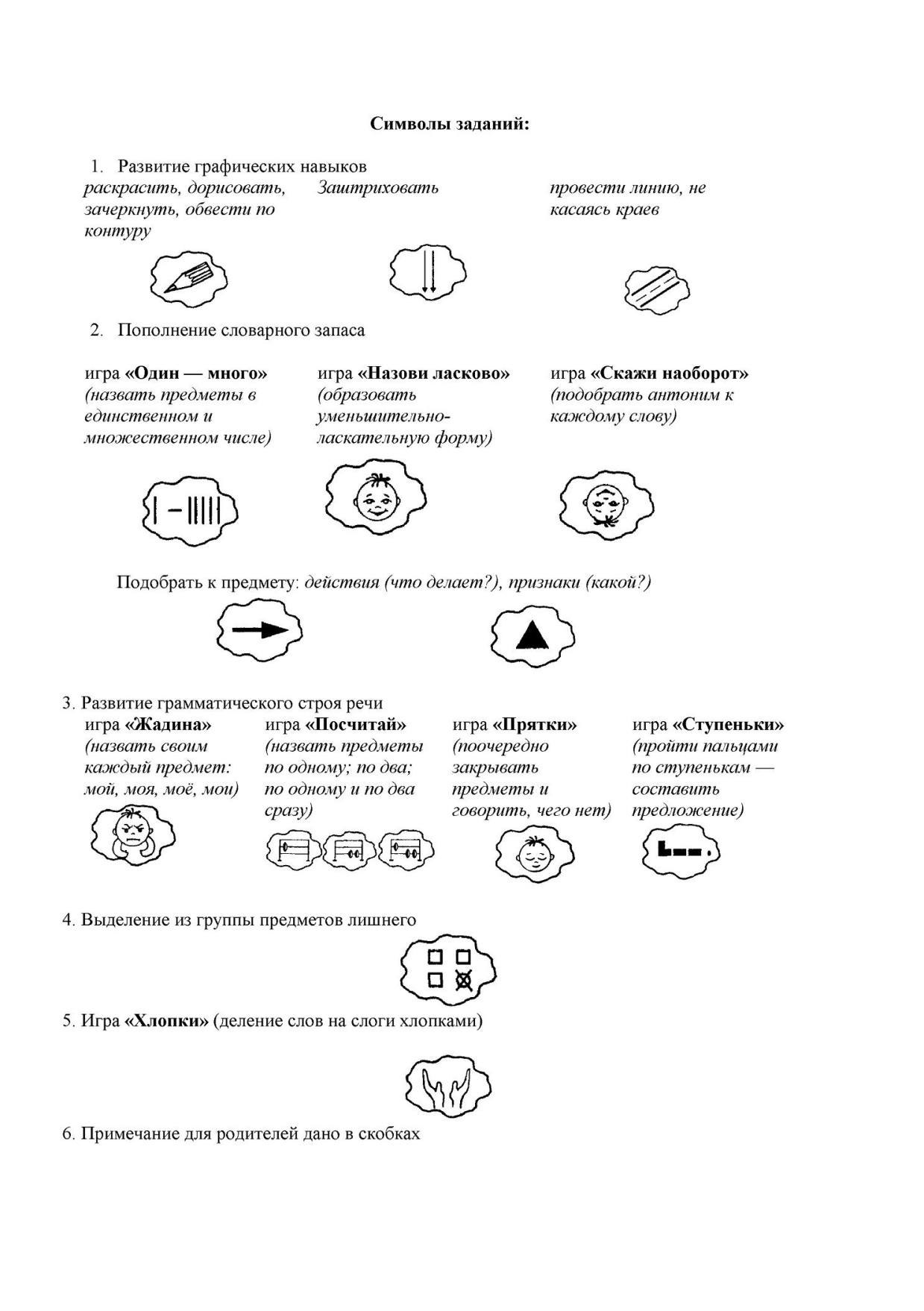 Дидактическая игра «Скажи наоборот» Дидактическая игра «Скажи наоборот» Дидактическая игра «Скажи наоборот» Дидактическая игра «Скажи наоборот» Дидактическая игра «Скажи наоборот» Рассмотри картинки с изображениями осени и лета. Назови приметы этих времен года. Сравни их между собой.Рассмотри картинки с изображениями осени и лета. Назови приметы этих времен года. Сравни их между собой.Рассмотри картинки с изображениями осени и лета. Назови приметы этих времен года. Сравни их между собой.Рассмотри картинки с изображениями осени и лета. Назови приметы этих времен года. Сравни их между собой.Рассмотри картинки с изображениями осени и лета. Назови приметы этих времен года. Сравни их между собой.Рассмотри картинки с изображениями осени и лета. Назови приметы этих времен года. Сравни их между собой.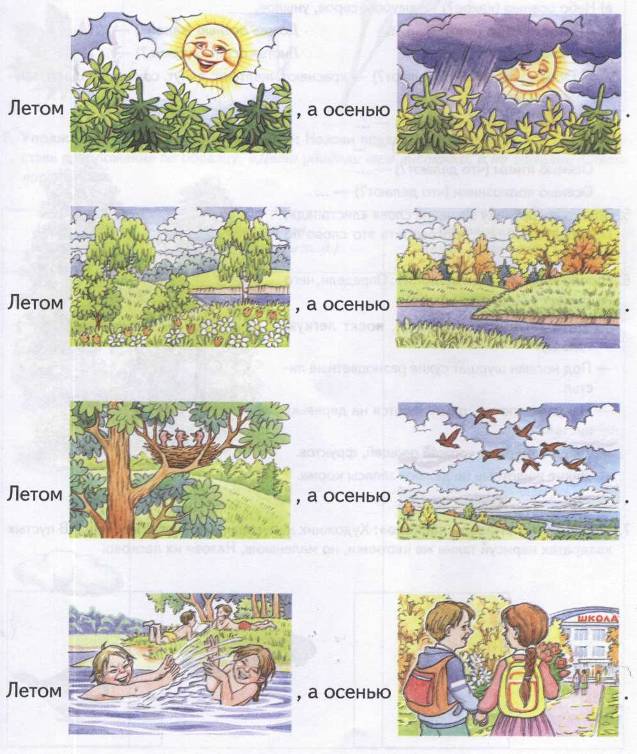 Летом солнце яркое, а осенью ... тусклоеЛетом тучки ходят высоко, а осенью ...низкоВесной листики распускаются, а осенью …опадаютЛетом листики зеленые, а осенью … красные, желтыеЛетом солнце яркое, а осенью ... тусклоеЛетом тучки ходят высоко, а осенью ...низкоВесной листики распускаются, а осенью …опадаютЛетом листики зеленые, а осенью … красные, желтыеЛетом солнце яркое, а осенью ... тусклоеЛетом тучки ходят высоко, а осенью ...низкоВесной листики распускаются, а осенью …опадаютЛетом листики зеленые, а осенью … красные, желтыеЛетом солнце яркое, а осенью ... тусклоеЛетом тучки ходят высоко, а осенью ...низкоВесной листики распускаются, а осенью …опадаютЛетом листики зеленые, а осенью … красные, желтыеЛетом солнце яркое, а осенью ... тусклоеЛетом тучки ходят высоко, а осенью ...низкоВесной листики распускаются, а осенью …опадаютЛетом листики зеленые, а осенью … красные, желтыеЛетом солнце яркое, а осенью ... тусклоеЛетом тучки ходят высоко, а осенью ...низкоВесной листики распускаются, а осенью …опадаютЛетом листики зеленые, а осенью … красные, желтыеЛетом солнце яркое, а осенью ... тусклоеЛетом тучки ходят высоко, а осенью ...низкоВесной листики распускаются, а осенью …опадаютЛетом листики зеленые, а осенью … красные, желтыеЛетом солнце яркое, а осенью ... тусклоеЛетом тучки ходят высоко, а осенью ...низкоВесной листики распускаются, а осенью …опадаютЛетом листики зеленые, а осенью … красные, желтыеЛетом солнце яркое, а осенью ... тусклоеЛетом тучки ходят высоко, а осенью ...низкоВесной листики распускаются, а осенью …опадаютЛетом листики зеленые, а осенью … красные, желтыеЛетом солнце яркое, а осенью ... тусклоеЛетом тучки ходят высоко, а осенью ...низкоВесной листики распускаются, а осенью …опадаютЛетом листики зеленые, а осенью … красные, желтыеДидактическая игра «Назови ласково» Дидактическая игра «Назови ласково» Дидактическая игра «Назови ласково» Дидактическая игра «Назови ласково» Дидактическая игра «Назови ласково» Что ты видишь?В пустых квадратах нарисуй такие же картинки, но маленькие.Назови их ласково.Что ты видишь?В пустых квадратах нарисуй такие же картинки, но маленькие.Назови их ласково.Что ты видишь?В пустых квадратах нарисуй такие же картинки, но маленькие.Назови их ласково.Что ты видишь?В пустых квадратах нарисуй такие же картинки, но маленькие.Назови их ласково.Что ты видишь?В пустых квадратах нарисуй такие же картинки, но маленькие.Назови их ласково.Что ты видишь?В пустых квадратах нарисуй такие же картинки, но маленькие.Назови их ласково.Что ты видишь?В пустых квадратах нарисуй такие же картинки, но маленькие.Назови их ласково.Что ты видишь?В пустых квадратах нарисуй такие же картинки, но маленькие.Назови их ласково.Что ты видишь?В пустых квадратах нарисуй такие же картинки, но маленькие.Назови их ласково.Что ты видишь?В пустых квадратах нарисуй такие же картинки, но маленькие.Назови их ласково.Солнце – солнЫШКоТуча - туЧКаСолнце – солнЫШКоТуча - туЧКаСолнце – солнЫШКоТуча - туЧКаВетка – ветОЧКаЛист - листИКВетка – ветОЧКаЛист - листИКВетка – ветОЧКаЛист - листИКВетка – ветОЧКаЛист - листИКВетка – ветОЧКаЛист - листИКВетка – ветОЧКаЛист - листИКВетка – ветОЧКаЛист - листИК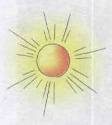 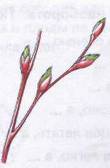 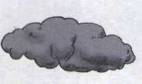 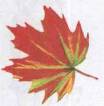 Дидактическая игра «Перескажи»Дидактическая игра «Перескажи»Дидактическая игра «Перескажи»Дидактическая игра «Перескажи»Дидактическая игра «Перескажи»Дидактическая игра «Перескажи»Дидактическая игра «Перескажи»Дидактическая игра «Перескажи»Послушай рассказ. Запасливая белочка    Однажды белочка увидела в лесу высокий дуб. На дубе выросло много желудей. Часть желудей запасливая белочка перенесла к себе в дупло. Теперь желудей хватит белочке на долгую холодную зиму.Рассмотри опорные картинки и составь по ним пересказ.Послушай рассказ. Запасливая белочка    Однажды белочка увидела в лесу высокий дуб. На дубе выросло много желудей. Часть желудей запасливая белочка перенесла к себе в дупло. Теперь желудей хватит белочке на долгую холодную зиму.Рассмотри опорные картинки и составь по ним пересказ.Послушай рассказ. Запасливая белочка    Однажды белочка увидела в лесу высокий дуб. На дубе выросло много желудей. Часть желудей запасливая белочка перенесла к себе в дупло. Теперь желудей хватит белочке на долгую холодную зиму.Рассмотри опорные картинки и составь по ним пересказ.Послушай рассказ. Запасливая белочка    Однажды белочка увидела в лесу высокий дуб. На дубе выросло много желудей. Часть желудей запасливая белочка перенесла к себе в дупло. Теперь желудей хватит белочке на долгую холодную зиму.Рассмотри опорные картинки и составь по ним пересказ.Послушай рассказ. Запасливая белочка    Однажды белочка увидела в лесу высокий дуб. На дубе выросло много желудей. Часть желудей запасливая белочка перенесла к себе в дупло. Теперь желудей хватит белочке на долгую холодную зиму.Рассмотри опорные картинки и составь по ним пересказ.Послушай рассказ. Запасливая белочка    Однажды белочка увидела в лесу высокий дуб. На дубе выросло много желудей. Часть желудей запасливая белочка перенесла к себе в дупло. Теперь желудей хватит белочке на долгую холодную зиму.Рассмотри опорные картинки и составь по ним пересказ.Послушай рассказ. Запасливая белочка    Однажды белочка увидела в лесу высокий дуб. На дубе выросло много желудей. Часть желудей запасливая белочка перенесла к себе в дупло. Теперь желудей хватит белочке на долгую холодную зиму.Рассмотри опорные картинки и составь по ним пересказ.Послушай рассказ. Запасливая белочка    Однажды белочка увидела в лесу высокий дуб. На дубе выросло много желудей. Часть желудей запасливая белочка перенесла к себе в дупло. Теперь желудей хватит белочке на долгую холодную зиму.Рассмотри опорные картинки и составь по ним пересказ.Послушай рассказ. Запасливая белочка    Однажды белочка увидела в лесу высокий дуб. На дубе выросло много желудей. Часть желудей запасливая белочка перенесла к себе в дупло. Теперь желудей хватит белочке на долгую холодную зиму.Рассмотри опорные картинки и составь по ним пересказ.Послушай рассказ. Запасливая белочка    Однажды белочка увидела в лесу высокий дуб. На дубе выросло много желудей. Часть желудей запасливая белочка перенесла к себе в дупло. Теперь желудей хватит белочке на долгую холодную зиму.Рассмотри опорные картинки и составь по ним пересказ.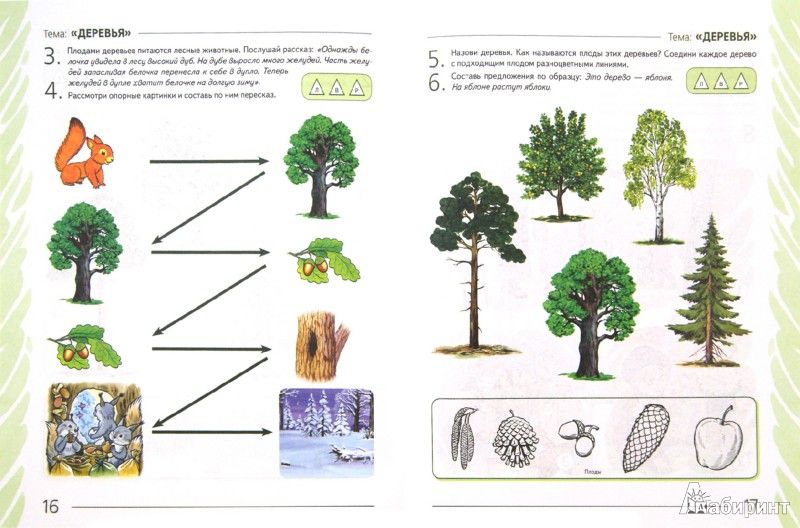 Дидактическая игра «Посчитай»Посчитай,  сколько желудей собрала белочка.Дидактическая игра «Посчитай»Посчитай,  сколько желудей собрала белочка.Дидактическая игра «Посчитай»Посчитай,  сколько желудей собрала белочка.Дидактическая игра «Посчитай»Посчитай,  сколько желудей собрала белочка.Дидактическая игра «Посчитай»Посчитай,  сколько желудей собрала белочка.Дидактическая игра «Посчитай»Посчитай,  сколько желудей собрала белочка.Дидактическая игра «Посчитай»Посчитай,  сколько желудей собрала белочка.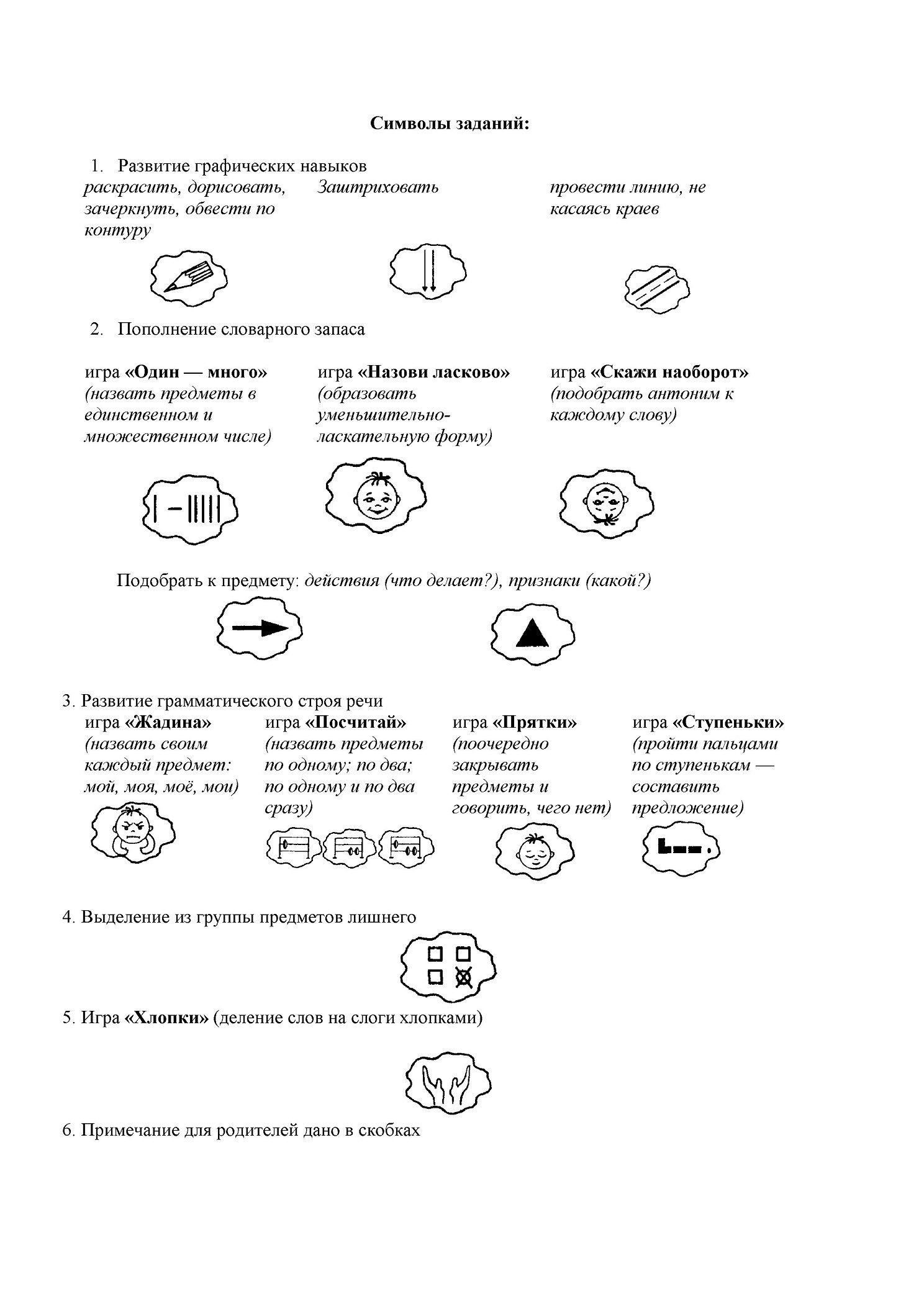 Дидактическая игра «Посчитай»Посчитай,  сколько желудей собрала белочка.Дидактическая игра «Посчитай»Посчитай,  сколько желудей собрала белочка.Дидактическая игра «Посчитай»Посчитай,  сколько желудей собрала белочка.Дидактическая игра «Посчитай»Посчитай,  сколько желудей собрала белочка.Дидактическая игра «Посчитай»Посчитай,  сколько желудей собрала белочка.Дидактическая игра «Посчитай»Посчитай,  сколько желудей собрала белочка.Дидактическая игра «Посчитай»Посчитай,  сколько желудей собрала белочка.… Один желудь, два желудЯ, три желудЯ, четыре желудЯ, пять желудЕЙ, шесть желудЕЙ, семь желудЕЙ… Один желудь, два желудЯ, три желудЯ, четыре желудЯ, пять желудЕЙ, шесть желудЕЙ, семь желудЕЙ… Один желудь, два желудЯ, три желудЯ, четыре желудЯ, пять желудЕЙ, шесть желудЕЙ, семь желудЕЙ… Один желудь, два желудЯ, три желудЯ, четыре желудЯ, пять желудЕЙ, шесть желудЕЙ, семь желудЕЙ… Один желудь, два желудЯ, три желудЯ, четыре желудЯ, пять желудЕЙ, шесть желудЕЙ, семь желудЕЙ… Один желудь, два желудЯ, три желудЯ, четыре желудЯ, пять желудЕЙ, шесть желудЕЙ, семь желудЕЙ… Один желудь, два желудЯ, три желудЯ, четыре желудЯ, пять желудЕЙ, шесть желудЕЙ, семь желудЕЙ… Один желудь, два желудЯ, три желудЯ, четыре желудЯ, пять желудЕЙ, шесть желудЕЙ, семь желудЕЙ… Один желудь, два желудЯ, три желудЯ, четыре желудЯ, пять желудЕЙ, шесть желудЕЙ, семь желудЕЙ… Один желудь, два желудЯ, три желудЯ, четыре желудЯ, пять желудЕЙ, шесть желудЕЙ, семь желудЕЙ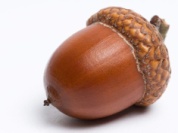 Дидактическая игра «Помоги Тане»Дидактическая игра «Помоги Тане»Дидактическая игра «Помоги Тане»Дидактическая игра «Помоги Тане»Дидактическая игра «Помоги Тане»Дидактическая игра «Помоги Тане»Дидактическая игра «Помоги Тане»Пришла осень, похолодало. Таня собралась идти в парк гулять, но не знает, как ей одеться. Помоги Тане. Обведи линией красного цвета осеннюю одежду, обувь и головной убор. Какая одежда, обувь и головные уборы не подходят для осени? Почему?Пришла осень, похолодало. Таня собралась идти в парк гулять, но не знает, как ей одеться. Помоги Тане. Обведи линией красного цвета осеннюю одежду, обувь и головной убор. Какая одежда, обувь и головные уборы не подходят для осени? Почему?Пришла осень, похолодало. Таня собралась идти в парк гулять, но не знает, как ей одеться. Помоги Тане. Обведи линией красного цвета осеннюю одежду, обувь и головной убор. Какая одежда, обувь и головные уборы не подходят для осени? Почему?Пришла осень, похолодало. Таня собралась идти в парк гулять, но не знает, как ей одеться. Помоги Тане. Обведи линией красного цвета осеннюю одежду, обувь и головной убор. Какая одежда, обувь и головные уборы не подходят для осени? Почему?Пришла осень, похолодало. Таня собралась идти в парк гулять, но не знает, как ей одеться. Помоги Тане. Обведи линией красного цвета осеннюю одежду, обувь и головной убор. Какая одежда, обувь и головные уборы не подходят для осени? Почему?Пришла осень, похолодало. Таня собралась идти в парк гулять, но не знает, как ей одеться. Помоги Тане. Обведи линией красного цвета осеннюю одежду, обувь и головной убор. Какая одежда, обувь и головные уборы не подходят для осени? Почему?Пришла осень, похолодало. Таня собралась идти в парк гулять, но не знает, как ей одеться. Помоги Тане. Обведи линией красного цвета осеннюю одежду, обувь и головной убор. Какая одежда, обувь и головные уборы не подходят для осени? Почему?Пришла осень, похолодало. Таня собралась идти в парк гулять, но не знает, как ей одеться. Помоги Тане. Обведи линией красного цвета осеннюю одежду, обувь и головной убор. Какая одежда, обувь и головные уборы не подходят для осени? Почему?Пришла осень, похолодало. Таня собралась идти в парк гулять, но не знает, как ей одеться. Помоги Тане. Обведи линией красного цвета осеннюю одежду, обувь и головной убор. Какая одежда, обувь и головные уборы не подходят для осени? Почему?Пришла осень, похолодало. Таня собралась идти в парк гулять, но не знает, как ей одеться. Помоги Тане. Обведи линией красного цвета осеннюю одежду, обувь и головной убор. Какая одежда, обувь и головные уборы не подходят для осени? Почему?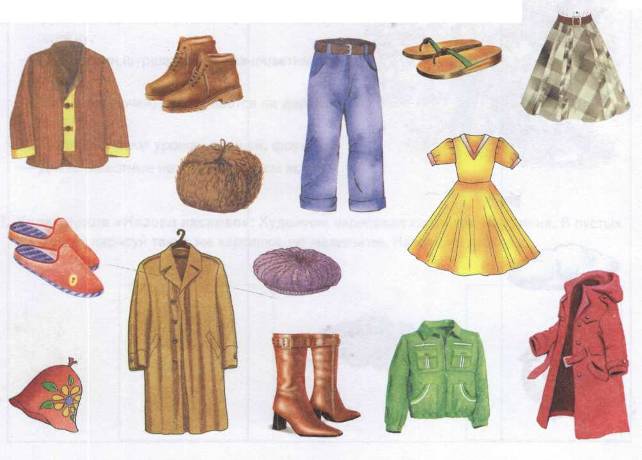 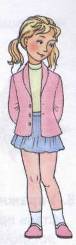 Дидактическая игра «Какие?»Дидактическая игра «Какие?»Дидактическая игра «Какие?»Дидактическая игра «Какие?»Дидактическая игра «Какие?»Дидактическая игра «Какие?»Дидактическая игра «Какие?»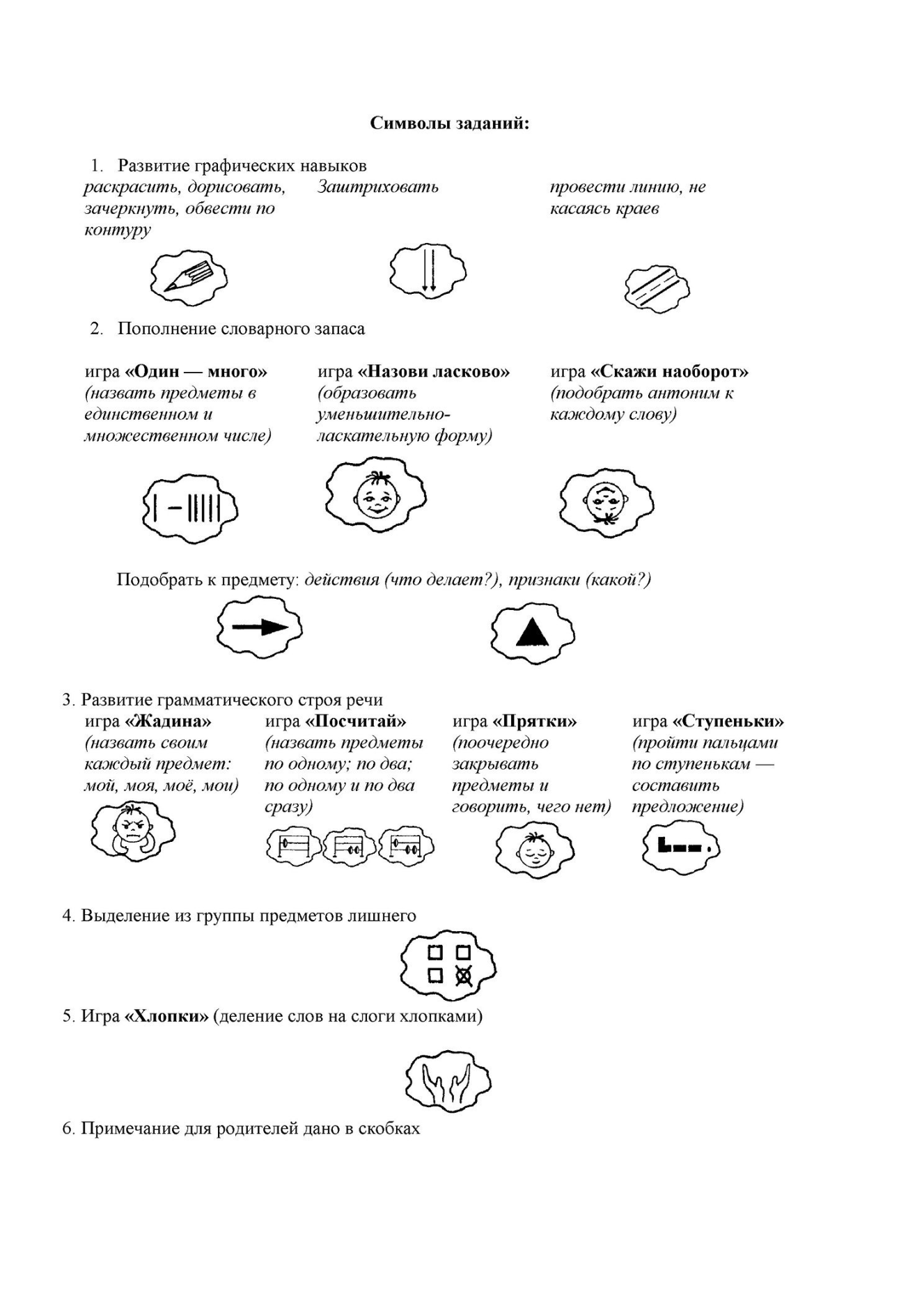 В парке Таня собрала для мамы красивый букет из разноцветных листьев и плодов. Обведи листья и плоды по точкам.Раскрась их.Расскажи, из каких листьев Таня составила букет.…. Из кленовЫХ листьЕВ, из дубовЫХ  листьЕВ,из рябиновЫХ листьЕВ.В парке Таня собрала для мамы красивый букет из разноцветных листьев и плодов. Обведи листья и плоды по точкам.Раскрась их.Расскажи, из каких листьев Таня составила букет.…. Из кленовЫХ листьЕВ, из дубовЫХ  листьЕВ,из рябиновЫХ листьЕВ.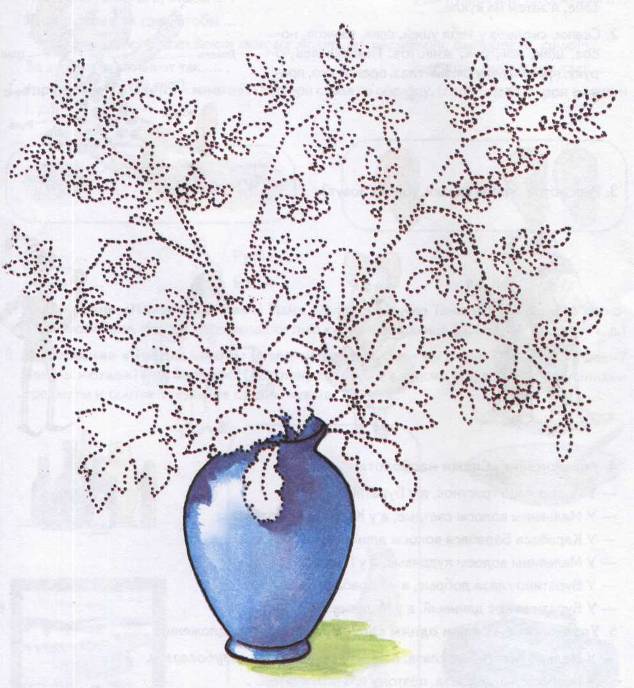 Развитие мелкой моторики:Развитие мелкой моторики:Развитие мелкой моторики:Развитие мелкой моторики:Развитие мелкой моторики:Развитие мелкой моторики:Развитие мелкой моторики:Развитие мелкой моторики:Развитие мелкой моторики:Развитие мелкой моторики:Вышли пальчики гулять,шагаем пальчиками по столуСтали листья собирать,собираем листики в ручкуКрасный листик,Жёлтый листик,Мы еще не сосчитали Сколько листиков собрали!хлопаем в ладошиРаз, два, три, четыре, пять!загибаем пальчикиМожно с ними поигратьподнимаем руки вверх, делаем "фонарики"Вышли пальчики гулять,шагаем пальчиками по столуСтали листья собирать,собираем листики в ручкуКрасный листик,Жёлтый листик,Мы еще не сосчитали Сколько листиков собрали!хлопаем в ладошиРаз, два, три, четыре, пять!загибаем пальчикиМожно с ними поигратьподнимаем руки вверх, делаем "фонарики"Вышли пальчики гулять,шагаем пальчиками по столуСтали листья собирать,собираем листики в ручкуКрасный листик,Жёлтый листик,Мы еще не сосчитали Сколько листиков собрали!хлопаем в ладошиРаз, два, три, четыре, пять!загибаем пальчикиМожно с ними поигратьподнимаем руки вверх, делаем "фонарики"Вышли пальчики гулять,шагаем пальчиками по столуСтали листья собирать,собираем листики в ручкуКрасный листик,Жёлтый листик,Мы еще не сосчитали Сколько листиков собрали!хлопаем в ладошиРаз, два, три, четыре, пять!загибаем пальчикиМожно с ними поигратьподнимаем руки вверх, делаем "фонарики"Вышли пальчики гулять,шагаем пальчиками по столуСтали листья собирать,собираем листики в ручкуКрасный листик,Жёлтый листик,Мы еще не сосчитали Сколько листиков собрали!хлопаем в ладошиРаз, два, три, четыре, пять!загибаем пальчикиМожно с ними поигратьподнимаем руки вверх, делаем "фонарики"Вышли пальчики гулять,шагаем пальчиками по столуСтали листья собирать,собираем листики в ручкуКрасный листик,Жёлтый листик,Мы еще не сосчитали Сколько листиков собрали!хлопаем в ладошиРаз, два, три, четыре, пять!загибаем пальчикиМожно с ними поигратьподнимаем руки вверх, делаем "фонарики"Вышли пальчики гулять,шагаем пальчиками по столуСтали листья собирать,собираем листики в ручкуКрасный листик,Жёлтый листик,Мы еще не сосчитали Сколько листиков собрали!хлопаем в ладошиРаз, два, три, четыре, пять!загибаем пальчикиМожно с ними поигратьподнимаем руки вверх, делаем "фонарики"Вышли пальчики гулять,шагаем пальчиками по столуСтали листья собирать,собираем листики в ручкуКрасный листик,Жёлтый листик,Мы еще не сосчитали Сколько листиков собрали!хлопаем в ладошиРаз, два, три, четыре, пять!загибаем пальчикиМожно с ними поигратьподнимаем руки вверх, делаем "фонарики"Вышли пальчики гулять,шагаем пальчиками по столуСтали листья собирать,собираем листики в ручкуКрасный листик,Жёлтый листик,Мы еще не сосчитали Сколько листиков собрали!хлопаем в ладошиРаз, два, три, четыре, пять!загибаем пальчикиМожно с ними поигратьподнимаем руки вверх, делаем "фонарики"Вышли пальчики гулять,шагаем пальчиками по столуСтали листья собирать,собираем листики в ручкуКрасный листик,Жёлтый листик,Мы еще не сосчитали Сколько листиков собрали!хлопаем в ладошиРаз, два, три, четыре, пять!загибаем пальчикиМожно с ними поигратьподнимаем руки вверх, делаем "фонарики"Вышли пальчики гулять,шагаем пальчиками по столуСтали листья собирать,собираем листики в ручкуКрасный листик,Жёлтый листик,Мы еще не сосчитали Сколько листиков собрали!хлопаем в ладошиРаз, два, три, четыре, пять!загибаем пальчикиМожно с ними поигратьподнимаем руки вверх, делаем "фонарики"Вышли пальчики гулять,шагаем пальчиками по столуСтали листья собирать,собираем листики в ручкуКрасный листик,Жёлтый листик,Мы еще не сосчитали Сколько листиков собрали!хлопаем в ладошиРаз, два, три, четыре, пять!загибаем пальчикиМожно с ними поигратьподнимаем руки вверх, делаем "фонарики"Вышли пальчики гулять,шагаем пальчиками по столуСтали листья собирать,собираем листики в ручкуКрасный листик,Жёлтый листик,Мы еще не сосчитали Сколько листиков собрали!хлопаем в ладошиРаз, два, три, четыре, пять!загибаем пальчикиМожно с ними поигратьподнимаем руки вверх, делаем "фонарики"Вышли пальчики гулять,шагаем пальчиками по столуСтали листья собирать,собираем листики в ручкуКрасный листик,Жёлтый листик,Мы еще не сосчитали Сколько листиков собрали!хлопаем в ладошиРаз, два, три, четыре, пять!загибаем пальчикиМожно с ними поигратьподнимаем руки вверх, делаем "фонарики"Вышли пальчики гулять,шагаем пальчиками по столуСтали листья собирать,собираем листики в ручкуКрасный листик,Жёлтый листик,Мы еще не сосчитали Сколько листиков собрали!хлопаем в ладошиРаз, два, три, четыре, пять!загибаем пальчикиМожно с ними поигратьподнимаем руки вверх, делаем "фонарики"Вышли пальчики гулять,шагаем пальчиками по столуСтали листья собирать,собираем листики в ручкуКрасный листик,Жёлтый листик,Мы еще не сосчитали Сколько листиков собрали!хлопаем в ладошиРаз, два, три, четыре, пять!загибаем пальчикиМожно с ними поигратьподнимаем руки вверх, делаем "фонарики"Вышли пальчики гулять,шагаем пальчиками по столуСтали листья собирать,собираем листики в ручкуКрасный листик,Жёлтый листик,Мы еще не сосчитали Сколько листиков собрали!хлопаем в ладошиРаз, два, три, четыре, пять!загибаем пальчикиМожно с ними поигратьподнимаем руки вверх, делаем "фонарики"Вышли пальчики гулять,шагаем пальчиками по столуСтали листья собирать,собираем листики в ручкуКрасный листик,Жёлтый листик,Мы еще не сосчитали Сколько листиков собрали!хлопаем в ладошиРаз, два, три, четыре, пять!загибаем пальчикиМожно с ними поигратьподнимаем руки вверх, делаем "фонарики"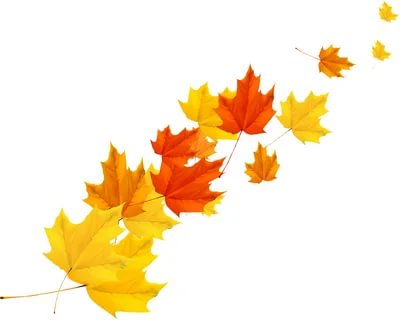 Вышли пальчики гулять,шагаем пальчиками по столуСтали листья собирать,собираем листики в ручкуКрасный листик,Жёлтый листик,Мы еще не сосчитали Сколько листиков собрали!хлопаем в ладошиРаз, два, три, четыре, пять!загибаем пальчикиМожно с ними поигратьподнимаем руки вверх, делаем "фонарики"Вышли пальчики гулять,шагаем пальчиками по столуСтали листья собирать,собираем листики в ручкуКрасный листик,Жёлтый листик,Мы еще не сосчитали Сколько листиков собрали!хлопаем в ладошиРаз, два, три, четыре, пять!загибаем пальчикиМожно с ними поигратьподнимаем руки вверх, делаем "фонарики"Вышли пальчики гулять,шагаем пальчиками по столуСтали листья собирать,собираем листики в ручкуКрасный листик,Жёлтый листик,Мы еще не сосчитали Сколько листиков собрали!хлопаем в ладошиРаз, два, три, четыре, пять!загибаем пальчикиМожно с ними поигратьподнимаем руки вверх, делаем "фонарики"Вышли пальчики гулять,шагаем пальчиками по столуСтали листья собирать,собираем листики в ручкуКрасный листик,Жёлтый листик,Мы еще не сосчитали Сколько листиков собрали!хлопаем в ладошиРаз, два, три, четыре, пять!загибаем пальчикиМожно с ними поигратьподнимаем руки вверх, делаем "фонарики"Вышли пальчики гулять,шагаем пальчиками по столуСтали листья собирать,собираем листики в ручкуКрасный листик,Жёлтый листик,Мы еще не сосчитали Сколько листиков собрали!хлопаем в ладошиРаз, два, три, четыре, пять!загибаем пальчикиМожно с ними поигратьподнимаем руки вверх, делаем "фонарики"Вышли пальчики гулять,шагаем пальчиками по столуСтали листья собирать,собираем листики в ручкуКрасный листик,Жёлтый листик,Мы еще не сосчитали Сколько листиков собрали!хлопаем в ладошиРаз, два, три, четыре, пять!загибаем пальчикиМожно с ними поигратьподнимаем руки вверх, делаем "фонарики"Развитие связной речи: Взрослый зачитывает рассказ;Ребенок рисует по образцу и проговаривает предложения.Развитие связной речи: Взрослый зачитывает рассказ;Ребенок рисует по образцу и проговаривает предложения.Развитие связной речи: Взрослый зачитывает рассказ;Ребенок рисует по образцу и проговаривает предложения.Развитие связной речи: Взрослый зачитывает рассказ;Ребенок рисует по образцу и проговаривает предложения.Развитие связной речи: Взрослый зачитывает рассказ;Ребенок рисует по образцу и проговаривает предложения.Развитие связной речи: Взрослый зачитывает рассказ;Ребенок рисует по образцу и проговаривает предложения.Развитие связной речи: Взрослый зачитывает рассказ;Ребенок рисует по образцу и проговаривает предложения.Развитие связной речи: Взрослый зачитывает рассказ;Ребенок рисует по образцу и проговаривает предложения.Развитие связной речи: Взрослый зачитывает рассказ;Ребенок рисует по образцу и проговаривает предложения.Развитие связной речи: Взрослый зачитывает рассказ;Ребенок рисует по образцу и проговаривает предложения.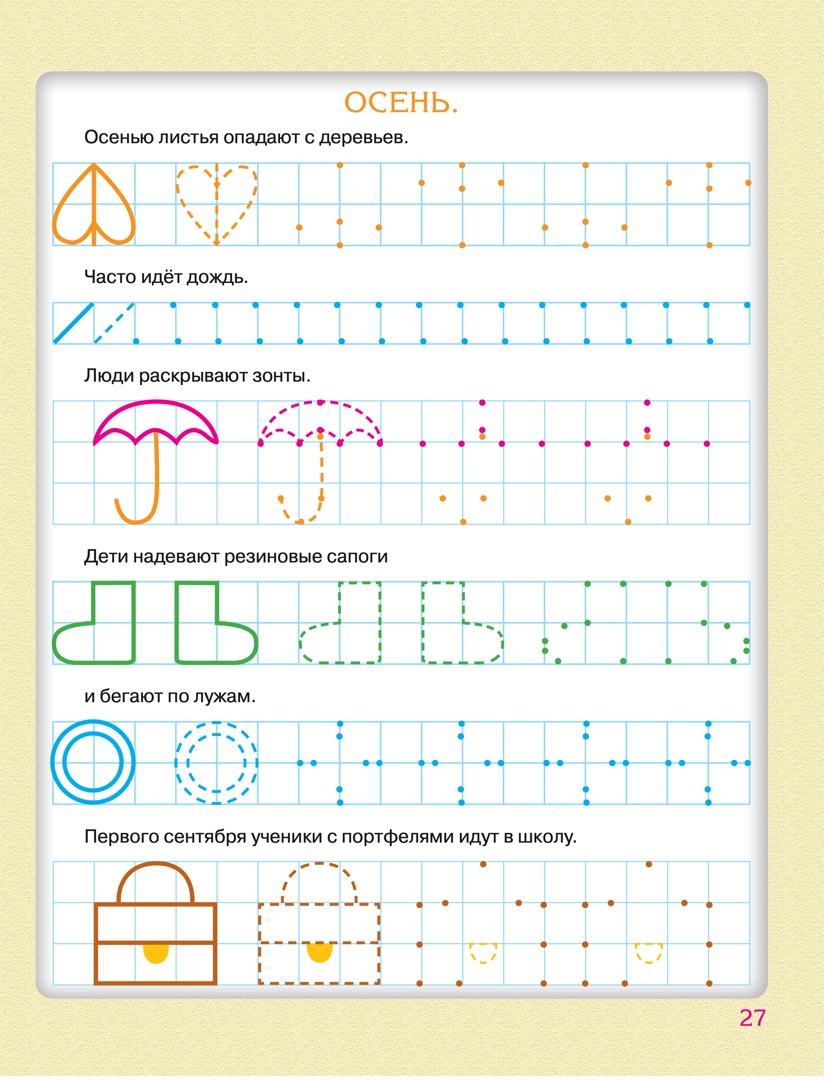 